津波・高潮ステーションぼうさいクイズでといるときにがおきた。つなみはるのかないかわからない。にげなくてもいい？    〇：にげなくてもいい　　　×：にげないとダメ！！２．おうちのくのは、がおきてもずれる？    〇：ずれます　　　×：れるとはりません！！のにあうのは、のくだけ？　　　〇：のちかくだけです　　　×：のちかくだけではありません！！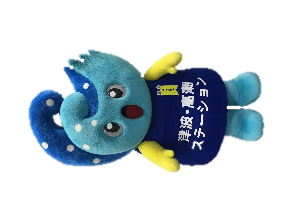 こたえこたえこたえ